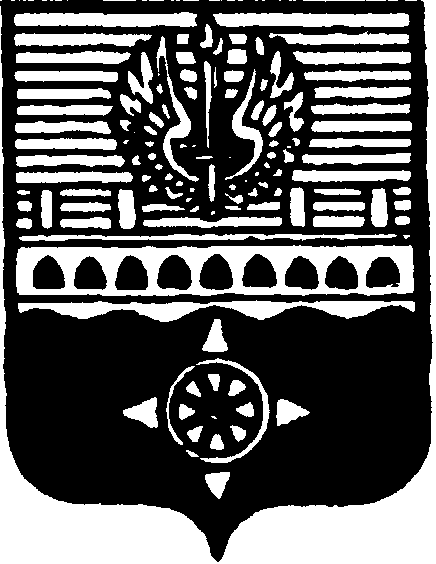 СОВЕТ ДЕПУТАТОВ МУНИЦИПАЛЬНОГО ОБРАЗОВАНИЯ ГОРОД ВОЛХОВ ВОЛХОВСКОГО МУНИЦИПАЛЬНОГО РАЙОНАЛЕНИНГРАДСКОЙ ОБЛАСТИРЕШЕНИЕот  27  февраля   2018  года                                                                               №  10Об  отчете  главы  администрацииВолховского  муниципального  районаЛенинградской  области  за  2017  годЗаслушав и обсудив представленный главой администрации Волховского муниципального района Белицким А.М. отчет о результатах своей деятельности и деятельности администрации Волховского муниципального района за 2017 год, руководствуясь частью 11.1 статьи 35, пунктом 2 части 6.1 статьи 37 Федерального закона от 6 октября 2003 года № 131-ФЗ «Об общих принципах организации местного самоуправления в Российской Федерации», в соответствии с частью 3 статьи 24 Устава МО город Волхов, Совет депутатов муниципального образования город Волхов Волховского муниципального района Ленинградской областирешил:1. Принять к сведению отчет главы администрации Волховского муниципального района Белицкого А.М. о результатах своей деятельности и деятельности администрации Волховского муниципального района за 2017 год, в том числе о решении вопросов, поставленных Советом депутатов МО город Волхов.   2. Признать результаты деятельности главы администрации Волховского муниципального района Белицкого А.М. и деятельности администрации Волховского муниципального района за 2017 год, в том числе по решению вопросов, поставленных Советом депутатов МО город Волхов удовлетворительными. 3.  Настоящее решение вступает в силу со дня его принятия и подлежит официальному опубликованию в газете «Волховские огни».	Глава муниципального образованиягород Волхов                                                                     Волховского  муниципального района   Ленинградской области                                                                        Напсиков В.В.